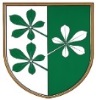 OBČINA KIDRIČEVOOdbor za družbene dejavnostiKopališka ul. 142325 KidričevoŠtev. 011-2/2019Z  A  P  I   S   N  I  K4. redne seje odbora za družbene dejavnosti, ki je bila, dne 19.6.2019 ob 19. uri v sejni sobi Občine KidričevoPrisotni:  Bogdan Potočnik, Romana Bosak, Silva Orovič Serdinšek, Simona Gaiser, Karmen Modec; občinska uprava; Zdenka FrankSejo je vodil predsednik odbora za družbene dejavnosti gospod Bogdan Potočnik. Dnevni red:1. Pregled in potrditev zapisnika 3. redne seje odbora2. Vrednotenje programov humanitarnih, invalidskih in zdravstvenih organizacij in društev3. Program dela, poslovni in finančni načrt za leto 2019 OŠ dr. Ljudevita Pivka Ptuj4. Program dela in finančni načrt za leto 2019 Knjižnice Ivana Potrča Ptuj5. Program dela in finančni načrt Glasbene šole Karol Pahor Ptuj za leto 20196. Poročilo o izvajanju programa Varna hiša Ptuj v letu 20187. Poročilo o izvajanju pomoči družini na domu v letu 20188. Vloga za sofinanciranje OZ RK Ptuj za leto 20199. RaznoDnevni red je bil soglasno sprejetAd. 1Na zapisnik 3. redne seje odbora za družbene dejavnosti ni bilo pripomb.SKLEP: Odbor za družbene dejavnosti potrjuje zapisnik 3. redne seje odbora.Sklep je bil soglasno sprejet.Ad. 2Člani odbora za družbene dejavnosti, so se v uvodu seznanili, da so vi prijavitelji, kateri niso imeli popolnih vloge, le te tudi dopolnili. Odbor za družbene dejavnosti je nato pričel z vrednotenjem letnih programov humanitarnih, invalidskih in zdravstvenih organizacij in društev, v skladu z merili, ki so bila objavljena v samem javnem razpisu. 1. Medobčinsko društvo invalidov Ptuj, za prijavljene programe prejme naslednje točke:- organizacija različnih programov			 30 točk- športne in kulturne prireditve			   5 točk- strokovna ekskurzija			 30 točk- izdaja biltena ali glasila			 30 točk- število članov društva			 15 točk2. Društvo upokojencev Kidričevo, za prijavljene programe prejme naslednje točke:- organizacija predavanj za širšo javnost			 20 točk- obiski ob različnih priložnostih (novo leto, rojstni dnevi…)	 	30 točk- organizacija različnih programov			 90 točk- športne in kulturne prireditve			   5 točk- strokovna ekskurzija			 30 točk- društvo ima sedež v občini		             200 točk- društvo ima lastni prostor		             200 točk- število članov društva			 50 točk3. Društvo Invalid Kidričevo, za prijavljene programe prejme naslednje točke:- organizacija predavanj za svoje člane			 10 točk- obiski ob različnih priložnostih (novo leto, rojstni dnevi…)	 	30 točk- organizacija različnih programov			 60 točk- športne in kulturne prireditve			   5 točk- strokovna ekskurzija			 30 točk- društvo ima sedež v občini		             200 točk- število članov društva			 50 točk4. Občinska organizacija RK Kidričevo, za prijavljene programa prejme naslednje točke:- organizacija predavanj za širšo javnost			 40 točk- razdeljevanje prehrambenih paketov			 20 točk- društvo ima sedež v občini		             200 točk- število članov društva			   5 točk5. Krajevna organizacija RK Cirkovce, za prijavljene programe prejme naslednje točke:- organizacija predavanj za širšo javnost			 60 točk- obiski ob različnih priložnosti			 30 točk- razdeljevanje prehrambenih paketov			 20 točk- organizacija različnih programov			 30 točk- organizacija humanitarne prireditve			 10 točk - strokovna ekskurzija			 30 točk - društvo ima sedež v občini			200 točk- število članov društva			 50 točk6. Župnijska karitas Cirkovce, za prijavljene programe prejme naslednje točke:- organizacija predavanj za širšo javnost			 20 točk- organizacija razdelitve prehrambenih paketov			 20 točk- obiski ob različnih priložnostih (novo leto, rojstni dnevi…)	 	30 točk- organizacija različnih programov			 60 točk- strokovna ekskurzija			 30 točk- društvo ima sedež v občini		             200 točk- društvo ima lastni prostor		             200 točk	- število članov društva			   5 točk7. Društvo upokojencev Lovrenc na Dr. polju, za prijavljene programe prejme naslednje točke:- organizacija predavanj za širšo javnost			 20 točk- obiski ob različnih priložnostih (novo leto, rojstni dnevi…)	 	30 točk- organizacija različnih programov			 90 točk- športne in kulturne prireditve			   5 točk- strokovna ekskurzija			 30 točk- društvo ima sedež v občini		             200 točk- društvo ima lastni prostor		             200 točk- število članov društva			 50 točk8. Župnijska karitas Lovrenc na Dr. polju, za prijavljene programe prejme naslednje točke:- obiski ob različnih priložnostih (novo leto, rojstni dnevi…)	 	30 točk- organizacija različnih programov			 60 točk- društvo ima sedež v občini		             200 točk- društvo ima lastni prostor		             200 točk	- število članov društva			   5 točk9. Društvo upokojencev Cirkovce, za prijavljene programa prejme naslednje točke:- obiski ob različnih priložnostih (novo leto, rojstni dnevi…)	 	30 točk- organizacija različnih programov			 90 točk- športne in kulturne prireditve			   5 točk- društvo ima sedež v občini		             200 točk- število članov društva			 50 točk10. Združenje multiple skleroze, Ptujska podružnica za prijavljene programe prejme naslednje točke:- organizacija različnih programov			 30 točk- število članov društva			   5 točk11. Župnijska karitas župnine Sv. Družine Kidričevo, za prijavljene programe prejme naslednje točke:- organizacija predavanj za svoje člane			 10 točk- razdeljevanje prehrambenih paketov			 20 točk- obiski ob različnih priložnostih (novo leto, rojstni dnevi…)	 	30 točk- organizacija različnih programov			 60 točk- strokovna ekskurzija			 30 točk - društvo ima sedež v občini		             200 točk- društvo ima lastni prostor		             200 točk	- število članov društva			   5 točkGlede na prejete točke in upoštevajoč višino razpisanih sredstev odbor za družbene dejavnosti ugotavlja, da znaša vrednost točke 1,859 eur.Glede na vrednost točke in prejeto število točk odbor za družbene dejavnosti sprejmeSKLEP: Odbor za družbene dejavnosti predlaga, da se posameznemu prijavitelju sofinancirajo programi:1. Medobčinskemu društvu invalidov Ptuj, Potrčeva cesta 15, 2250 Ptuj, se  za sofinanciranje programov v letu 2019 dodelijo sredstva v višini 204,49 EUR, in sicer za naslednje programe;- delovanje organizacije			  27,89 eur- organizacija različnih programov			  55,77 eur- športne in kulturne prireditve			    9,29 eur- strokovna ekskurzija			  55,77 eur- izdaja biltena ali glasila			  55,77 eur2. Društvu upokojencev Kidričevo, Njiverce, Cesta v Njiverce 1, 2325 Kidričevo, se  za sofinanciranje programov v letu 2019 dodelijo sredstva v višini 1.161,87 EUR, in sicer za naslednje programe;- delovanje organizacije			836,55 eur- organizacija predavanj za širšo javnost			  37,18 eur- obiski ob različnih priložnosti (novo leto, rojstni dnevi…)	  	  55,77 eur- organizacija različnih programov			167,31 eur- športne in kulturne prireditve			    9,29 eur- strokovna ekskurzija			  55,77 eur3. Društvu Invalid Kidričevo, Kajuhova ul. 4, 2325 Kidričevo, se  za sofinanciranje programov v letu 2019 dodelijo sredstva v višini 715,71 EUR, in sicer za naslednje programe;- delovanje organizacije			464,75 eur- organizacija predavanj za svoje člane			  18,59 eur- obiski ob različnih priložnosti (novo leto, rojstni dnevi…)	  	   55,77 eur- organizacija različnih programov			111,54 eur- športne in kulturne prireditve			    9,29 eur- strokovna ekskurzija			  55,77 eur4. Občinski organizaciji RK Kidričevo, Kajuhova ul. 6, 2325 Kidričevo, se  za sofinanciranje programov v letu 2019 dodelijo sredstva v višini 492,63 EUR, in sicer za naslednje programe;- delovanje organizacije			381,09 eur- organizacija predavanj za širšo javnost			  74,36 eur- organizacija razdeljevanja prehrambenih paketov			  37,18 eur.5. Krajevni organizaciji RK Cirkovce, Cirkovce 76, 2326 Cirkovce, se  za sofinanciranje programov v letu 2019 dodelijo sredstva v višini 799,37 EUR, in sicer za naslednje programe;- delovanje organizacije			464,75 eur- organizacija predavanj za širšo javnost			111,54 eur- organizacija razdeljevanja prehrambenih paketov			  37,18 eur- obiski ob različnih priložnosti (novo leto, rojstni dnevi…)	  	   55,77 eur- organizacija različnih programov			  55,77  eur- organizacija humanitarne prireditve 			  18,59 eur- strokovna ekskurzija			  55,77 eur 6. Župnijski karitas Cirkovce, Cirkovce 55, 2326 Cirkovce, se  za sofinanciranje programov v letu 2019 dodelijo sredstva v višini 1.050,33 EUR, in sicer za naslednje programe;- delovanje organizacije			752,89 eur- organizacija predavanj za širšo javnost			  37,18 eur- organizacija razdeljevanje prehrambenih paketov			  37,18 eur- obiski ob različnih priložnosti (novo leto, rojstni dnevi…)	 	   55,77 eur- organizacija različnih programov			111,54 eur- strokovna ekskurzija			  55,77 eur7. Društvu upokojencev Lovrenc na Dr. polju, Lovrenc na Dr. polju 9, 2324 Lovrenc na Dr. polju, se  za sofinanciranje programov v letu 2019 dodelijo sredstva v višini 1.161,87 EUR, in sicer za naslednje programe;- delovanje organizacije			836,55 eur- organizacija predavanj za širšo okolico			  37,18 eur- obiski ob različnih priložnosti (novo leto, rojstni dnevi…)	  	  55,77 eur- organizacija različnih programov			167,31 eur- športne in kulturne prireditve			    9,29 eur- strokovna ekskurzija			  55,77 eur8. Župnijski karitas Lovrenc na Dr. polju, Lovrenc na Dr. polju 1, 2324 Lovrenc na Dr. polju, se  za sofinanciranje programov v letu 2019 dodelijo sredstva v višini 920,20 EUR, in sicer za naslednje programe;- delovanje organizacije			752,89 eur- obiski ob različnih priložnosti (novo leto, rojstni dnevi…)	 	  55,77 eur- organizacija različnih programov			111,54 eur9. Društvu upokojencev Cirkovce, Cirkovce 1, 2326 Cirkovce se  za sofinanciranje programov v letu 2019 dodelijo sredstva v višini 697,12 EUR, in sicer za naslednje programe;- delovanje organizacije			464,75 eur- obiski ob različnih priložnosti (novo leto, rojstni dnevi…)	  	  55,77 eur- organizacija različnih programov			167,31 eur- športne in kulturne prireditve			    9,29 eur10. Združenju multiple skleroze, Ptujski podružnici, Maroltova 14, 1000 Ljubljana, se  za sofinanciranje programov v letu 2019 dodelijo sredstva v višini 65,06 EUR, in sicer za naslednje programe;- delovanje organizacije			    9,29 eur- organizacija različnih programov			  55,77 eur11. Župnijski karitas Sv. Družine Kidričevo, Njiverce vas 32, 2325 Kidričevo, se  za sofinanciranje programov v letu 2019 dodelijo sredstva v višini 1.031,74 EUR, in sicer za naslednje programe;- delovanje organizacije			752,89 eur- organizacija predavanj za svoje člane			  18,59 eur- organizacija razdeljevanja prehrambenih paketov			  37,18 eur- obiski ob različnih priložnosti (novo leto, rojstni dnevi…)	 	   55,77 eur- organizacija različnih programov			111,54 eur- strokovna ekskurzija			  55,77 eurSklep je bil soglasno sprejet.Ad. 3Odbor za družbene dejavnosti je obravnaval program dela in finančni načrt Osnovne šole dr. Ljudevita Pivka Ptuj za leto 2019. Odbor za družbene dejavnosti ni imel pripomb na pripravljeni program dela in finančni načrt. SKLEP: Odbor za družbene dejavnosti soglaša s programom dela in finančnim načrtom Osnovne šole dr. Ljudevita Pivka Ptuj za leto 2019.Sklep je bil soglasno sprejet. Ad. 4Odbor za družbene dejavnosti je obravnaval program dela in finančni načrt Knjižnice Ivana Potrča Ptuj za leto 2019. Knjižnica Ivana Potrča je podala program dela in finančni načrt za leto 2019. Odbor za družbene dejavnosti pripomb na program dela in finančni načrt ni imel, saj je poročilo dobro pripravljeno in glede na preteklo leto ni odstopanj. SKLEP: Odbor za družbene dejavnosti soglaša s programom dela in finančnim načrtom za leto 2019 Knjižnice Ivana Potrča Ptuj. Sklep je bil soglasno sprejet.  Ad. 5Odbor za družbene dejavnosti je obravnaval program dela s finančnim in kadrovskim načrtom Glasbene šole Karol Pahor Ptuj za leto 2019.Odbor za družbene dejavnosti ni imel pripomb za progam dela ter finančni in kadrovski načrt. SKLEP: Odbor za družbene dejavnosti soglaša s programom dela ter finančnim in kadrovskim načrtom Glasbene šole Karol Pahor Ptuj za leto 2019.Sklep je bil soglasno sprejet. Ad. 6Odbor se je seznanil s poročilom Centra za socialno delo Sp. Podravje o izvajanju programa Varna hiša Ptuj v letu 2018. Ad. 7Odbor za družbene dejavnosti se je seznanil s poročilom Centra za socialno delo Sp. Podravje o izvajanju programa Pomoči družini na domu v letu 2018. Ad. 8OZ RK Ptuj je podala vlogo za sofinanciranje dejavnosti. V vlogi navajajo, da pričakujejo sofinanciranje v višini 1 evro po prebivalcu. Člani odbora so predlagali, da se jim dodelijo sredstva v isti višini, kot v preteklem letu, to je 4.000 evrov. SKLEP: Odbor za družbene dejavnosti sprejem, da se Območnemu združenju RK Ptuj dodeli 4.000 evrov za sofinanciranje programov v letu 2019. Ad. 9Glasbena šola Karol Pahor je poslala odgovor, na sprejeti sklep odbora. Osnovna šola Cirkovce je odgovora na sklep odbora za družbene dejavnosti glede zaključnega poročila. Seja je bila zaključena ob 22,30 uri. Zdenka Frank;							Bogdan Potočnik;zapisnik sestavila						predsednik								odbora za družbene dejavnosti 